New York City College of Technology, CUNY CURRICULUM MODIFICATION PROPOSAL FORMThis form is used for all curriculum modification proposals. See the Proposal Classification Chart for information about what types of modifications are major or minor.  Completed proposals should be emailed to the Curriculum Committee chair.Please include all appropriate documentation as indicated in the Curriculum Modification Checklist.For each new course, please also complete the New Course Proposal and submit in this document.Please submit this document as a single .doc or .rtf format.  If some documents are unable to be converted to .doc, then please provide all documents archived into a single .zip file.ALL PROPOSAL CHECK LISTEXISTING PROGRAM MODIFICATION PROPOSALSThe following revisions are proposed for the AAS and Bachelor of Technology Degrees in Hospitality ManagementProgram:  		Hospitality ManagementProgram Code:   	HMGTEffective Date:	 	Spring 2020	Rational:Based on recommendations from the department’s accrediting body (Accreditation Commission for programs in Hospitality Administration - ACPHA), updating of the mission and program learning outcomes (PLO) will be in line with the ACPHA Standard 1: Mission and Outcomes.Updating the PLO’s will more accurately reflect the knowledge, skills and abilities of the graduates.  Additionally, the proposed PLO’s will be written in terms that are measurable, listed sequentially in the acquisition of knowledge and flow from the mission statement.Title of ProposalMission and Program Learning Outcome ChangesDateJune 10, 2019Major or MinorMajorProposer’s NameElizabeth SchaibleDepartmentHospitality ManagementDate of Departmental Meeting in which proposal was approvedNovember 6, 2018Department Chair NameElizabeth SchaibleDepartment Chair Signature and DateElizabeth Schaible6/10/2019Academic Dean NameDavid SmithAcademic Dean Signature and Date 2019-06-13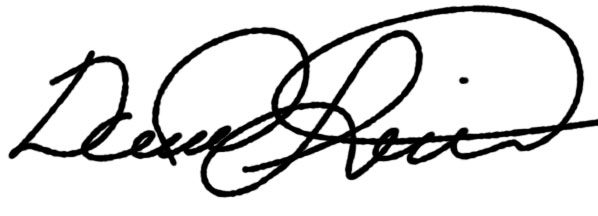 Brief Description of Proposal(Describe the modifications contained within this proposal in a succinct summary.  More detailed content will be provided in the proposal body.Based on recommendations from the department’s accrediting body (Accreditation Commission for programs in Hospitality Administration - ACPHA), updating of the mission and program learning outcomes (PLO) will be in line with the ACPHA Standard 1: Mission and Outcomes.Brief Rationale for Proposal(Provide a concise summary of why this proposed change is important to the department.  More detailed content will be provided in the proposal body).  Updating the PLO’s will more accurately reflect the knowledge, skills and abilities of the graduates.  Additionally, the proposed PLO’s will be written in terms that are measurable, listed sequentially in the acquisition of knowledge and flow from the mission statement.Proposal History(Please provide history of this proposal:  is this a resubmission? An updated version?  This may most easily be expressed as a list).First submissionCompleted CURRICULUM MODIFICATION FORM including:Brief description of proposalXRationale for proposalXDate of department meeting approving the modificationXChair’s SignatureXDean’s SignatureXEvidence of consultation with affected departmentsList of the programs that use this course as required or elective, and courses that use this as a prerequisite.NADocumentation of Advisory Commission views (if applicable).NACompleted Chancellor’s Report Form.Documentation indicating core curriculum requirements have been met for new programs/options or program changes. NADetailed rationale for each modification (this includes minor modifications)NAFROM:TO:Mission StatementThe mission of the hospitality management department of New York City College of Technology is to provide students with a hospitality career education that integrates applied management practices and theory with liberal arts and sciences. To fulfill its mission the department will:Offer a comprehensive applied management curriculumProvide students with the necessary professional and communications skills for successful careersFoster an understanding of social responsibility through involvement in community serviceProgram Learning OutcomesStudents completing the associate degree will be able to:Apply basic hospitality-specific technical skills enhanced by integrating general education Demonstrate proficiency in the use of basic vocabulary, tools, and concepts of the hospitality industry • Exhibit effective communication skillsDevelop effective critical thinking skillsDevelop effective critical thinking skillsStudents completing the baccalaureate degree will:Apply hospitality management skills and knowledge, enhanced by integrating general education Analyze and evaluate hospitality issues, incorporating diverse local and global perspectives to facilitate effective decision-makingDemonstrate leadership, interpersonal, communication and team-building skillsPractice ethical and socially responsible behavior Mission StatementThe Hospitality Management Department of New York City College of Technology educates students for careers in the hospitality industry through foundational knowledge of hospitality operations and experiences that cultivate diverse perspectives, lifelong learning, collaboration, and community engagement.Program Learning OutcomesTo graduate students who:1. identify and demonstrate skills relevant to the operational areas of hospitality management.2. utilize the dynamics of collaboration in diverse settings. 3. demonstrate effective communication skills. 4. exhibit the analytical and social skills essential for success in the global workplace.5. value and integrate lifelong learning, civic engagement, ethical reasoning, and social responsibility. 